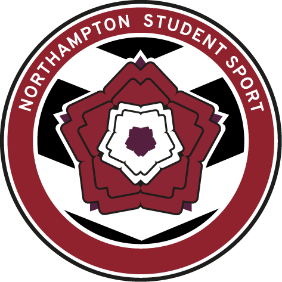 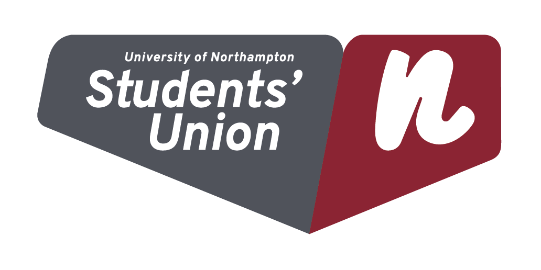 NORTHAMPTON STUDENT SPORT COACH INVOICE
COACH NAME			
INVOICE NUMBER
ADDRESS LINE 1			
ADDRESS LINE 2			
TOWN				
COUNTY
POSTCODE					
UNIVERSITY OF NORTHAMPTON STUDENTS’ UNION
WATERSIDE CAMPUS
UNIVERSITY DRIVE
NORTHAMPTON
NN1 5PH
PLEASE PAY INVOICE TOTAL IN TO THE FOLLOWING ACCOUNT:ACCONT NUMBER:		00000000
SORT CODE:			00-00-00NORTHAMPTON STUDENT SPORT CLUB-MONTH INVOICED FOR-UTR NUMBER -DATE SUBMITTED TO SDC (OFFICE USE ONLY)PO NUMBER (OFFICE USE ONLY)DATEVENUEVENUEVENUEHOURSATTENDANCECHARGE £/PHTOTALDD/MM/YYYY££DD/MM/YYYY££DD/MM/YYYY££DD/MM/YYYY££DD/MM/YYYY££DD/MM/YYYY££DD/MM/YYYY££DD/MM/YYYY££TOTAL£